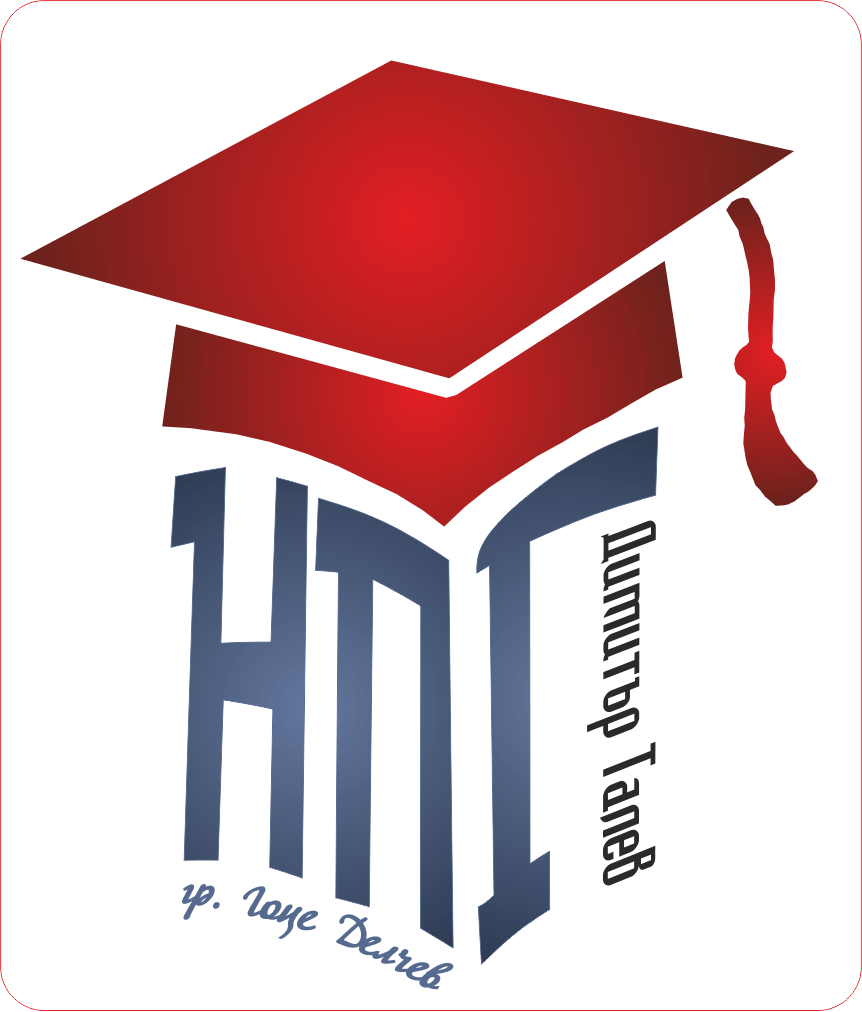 НЕВРОКОПСКА ПРОФЕСИОНАЛНА ГИМНАЗИЯ ”ДИМИТЪР ТАЛЕВ”гр. Гоце Делчев, бул. “Гоце Делчев” №36, тел.: 0897099930e-mail: npgdt@mail.bg,  www.npg.bgДОДИРЕКТОРАНА НПГ „ДИМИТЪР ТАЛЕВ“ГОЦЕ ДЕЛЧЕВЗ  А  Я  В  Л  Е Н  И  Еот  ……………………………………………………….………………………..................ученик/ученичка  в ……......  клас на учебна 2021/2022 година, специалност……………….....................................................................................…….....телефон за контакт: ……………...............…….., е-mail: ....................................................................ОТНОСНО: Участие в дигитален Иновационен лагер – НОЕМВРИ 2021УВАЖАЕМА ГОСПОЖО ДИРЕКТОР,Заявявам желанието си да бъда включен(а) в дигиталния иновационен лагер, който ще се осъществи на 18 ноември 2021 г.Надявам се желанието ми да бъде удовлетворено.Гоце Делчев, …………….2021 г.						С УВАЖЕНИЕ:	.............................										/ ...................................../